§7002.  Unlicensed practiceNotwithstanding Title 17‑A, section 4‑A, any person who makes a representation to the public or uses the title of social worker, unless licensed by the board, as a licensed clinical social worker, licensed master social worker, certified social worker or a licensed social worker is subject to the provisions of Title 10, section 8003‑C.  Any person performing the functions of a social worker as a part of a profession or occupation or in a voluntary capacity is not subject to this section.  A person who engages in the practice of a clinical social worker, master social worker or social worker without a license under this chapter has engaged in an unfair trade practice in violation of Title 5, chapter 10.  [PL 2021, c. 233, §2 (AMD); PL 2021, c. 233, §6 (AFF).]SECTION HISTORYPL 1977, c. 673, §3 (NEW). PL 1983, c. 413, §222 (AMD). PL 1983, c. 805, §6 (AMD). PL 1985, c. 736, §3 (AMD). PL 1999, c. 547, §B78 (AMD). PL 1999, c. 547, §B80 (AFF). PL 2007, c. 402, Pt. V, §2 (AMD). PL 2021, c. 233, §2 (AMD). PL 2021, c. 233, §6 (AFF). The State of Maine claims a copyright in its codified statutes. If you intend to republish this material, we require that you include the following disclaimer in your publication:All copyrights and other rights to statutory text are reserved by the State of Maine. The text included in this publication reflects changes made through the First Regular and Frist Special Session of the 131st Maine Legislature and is current through November 1, 2023
                    . The text is subject to change without notice. It is a version that has not been officially certified by the Secretary of State. Refer to the Maine Revised Statutes Annotated and supplements for certified text.
                The Office of the Revisor of Statutes also requests that you send us one copy of any statutory publication you may produce. Our goal is not to restrict publishing activity, but to keep track of who is publishing what, to identify any needless duplication and to preserve the State's copyright rights.PLEASE NOTE: The Revisor's Office cannot perform research for or provide legal advice or interpretation of Maine law to the public. If you need legal assistance, please contact a qualified attorney.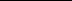 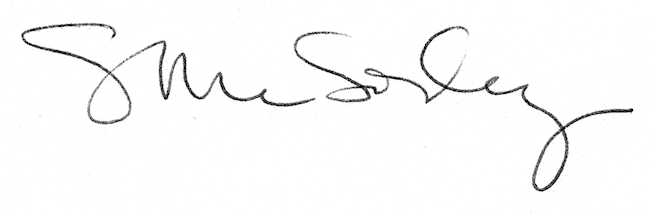 